ClienteDirección del cliente, n°C.P. / Ciudad, paísCIF/NIF: XX-XXXXXN° Cliente: 123456N° Factura: 20XX/XXFecha de factura: DD.MM.YYYYRecordatorio de factura: DD.MM.YYYYReclamación de pago facture impagada [N° de factura] Estimado [nombre de cliente]:Todavía no he recibido el pago por la factura [N° de factura] con fecha de vencimiento [due date], ni tampoco he recibido respuesta a ninguno de los recordatorios de pago que le envié el [1er recordatorio de pago] y posteriormente el [2° recordatorio de pago]. Actualmente me debe un total de [$ importe a deber]. Esto es el resultado de:Lamento informarle que a menos que haga el pago completo antes del día [fecha límite de pago], me veré en la obligación de iniciar un proceso monitorio y enviar el caso a mi abogado. Espero tener noticias suyas pronto para evitar que se dañe su calificación crediticia o nuestra relación comercial. Atentamente,John Doe	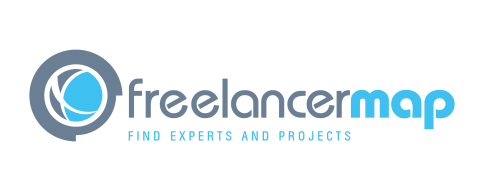 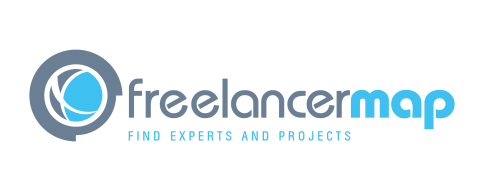 PARA REALIZAR EL PAGOPayPal: john.doe@business.com Transferencia: John Doe - IBAN YYXX XXXX XXXX XXXX XXFactura [n° de factura]$5,000Cargo por demora$ 10Intereses por demora (X%)$ 5Total a pagar$ 5,015